Федеральное государственное образовательное бюджетноеучреждение высшего образования«ФИНАНСОВЫЙ УНИВЕРСИТЕТПРИ ПРАВИТЕЛЬСТВЕ РОССИЙСКОЙ ФЕДЕРАЦИИ»(ФИНУНИВЕРСИТЕТ)Уфимский филиалКафедра «Математика и информатика»Оценочные материалыдля контроля уровня сформированности универсальных компетенций (УК),общепрофессиональных компетенций (ОПК) и профессиональных компетенций профиля (ПКП)по дисциплинам 1-5 семестровнаправление подготовки 09.03.03 Прикладная информатикапрофиль «ИТ-сервисы и технологии обработки данных в экономике и финансах»заочная форма обученияУфа2024 г. Таблица 1 – Матрица компетенций по полностью изученным дисциплинам 1-5 семестровТаблица 2 – Матрица соответствия универсальных компетенций (УК) направления подготовки  09.03.03 Прикладная информатика и полностью изученных дисциплин     1-5 семестровОписание универсальных компетенций (УК)УК-1Способен осуществлять поиск, критический анализ и синтез информации, применять системный подход для решения поставленных задач УК-2Способен определять круг задач в рамках поставленной цели и выбирать оптимальные способы их решения, исходя из действующих правовых норм и имеющихся ресурсов и ограниченийУК -3Способен осуществлять социальное взаимодействие и реализовывать свою роль в команде УК -4Способен осуществлять деловую коммуникацию в устной и письменной формах на государственном языке Российской Федерации и на иностранном(ых) языке(ах) УК -5Способен воспринимать межкультурное разнообразие общества в социально- историческом, этическом и философском контекстах УК-6Способен управлять своим временем, выстраивать и реализовывать траекторию саморазвития на основе принципов образования в течение всей жизни УК -7Способен поддерживать должный уровень физической подготовленности для обеспечения полноценной социальной и профессиональной деятельности УК -8Способен создавать и поддерживать в повседневной жизни и в профессиональной деятельности безопасные условия жизнедеятельности для сохранения природной среды, обеспечения устойчивого развития общества, в том числе при угрозе и возникновении чрезвычайных ситуаций и военных конфликтов УК-9Способен принимать обоснованные экономические решения в различных областях жизнедеятельностиУК-10Способен формировать нетерпимое отношение к коррупционному поведениюТаблица 3 – Матрица соответствия общепрофессиональных компетенций (ОКП) направления подготовки  09.03.03 Прикладная информатика и полностью изученных дисциплин  1-5 семестровОписание общепрофессиональных компетенций (ОПК)ОПК-1Способен применять естественнонаучные и общеинженерные знания, методы математического анализа и моделирования, теоретического и экспериментального исследования в профессиональной деятельностиОПК-2Способен понимать принципы работы современных информационных технологий и использовать их для решения задач профессиональной деятельностиОПК-3Способен решать стандартные задачи профессиональной деятельности на основе информационной и библиографической культуры с применением информационно - коммуникационных технологий с учетом основных требований информационной безопасностиОПК-4Способен участвовать в разработке стандартов, норм и правил, а также технической документации, связанной с профессиональной деятельностьюОПК-5Способен инсталировать программное аппаратное обеспечение для информационных и автоматизированных системОПК-6Способен анализировать и разрабатывать организационно-технические и экономические процессы с применением методов системного анализа математического моделированияОПК-7Способен разрабатывать алгоритмы и программы, пригодные для практического примененияОПК-8Способен принимать участие в управлении проектами создания информационных систем на стадиях жизненного циклаОПК-9Способен принимать участие в реализации профессиональных коммуникаций с заинтересованными участниками проектной деятельности в рамках проектных группТаблица 4 – Матрица профессиональных компетенций профиля (ПКП) направления подготовки  09.03.03 Прикладная информатика и полностью изученных дисциплин 1-5 семестровОписание профессиональных компетенций профиля (ПКП)ПКП-1Способность организовывать процесс разработки программного обеспечения в сфере экономики и финансовПКП-2Способность применять методы внедрения и эксплуатации корпоративных информационных систем в сфере экономики и финансовПКП-3Способность применять методы разработки приложений в сфере экономики и финансов на платформе корпоративных информационных системПКП-4Способность применять технологии моделирования и анализа процессов в сфере экономики и финансовПКП-5Способность применять технологии разработки настольных, мобильных и web - приложений в сфере экономики и финансовУК-3ФИНАНСОВЫЙ УНИВЕРСИТЕТ: ИСТОРИЯ И СОВРЕМЕННОСТЬНабор активных мероприятий, направленных на сплочение коллектива, и формирование навыков решения общих задач в команде это … .Ответ: тимбилдинг…  - совокупность правил поведения, касающихся внешнего проявления отношения к людям.Ответ: этикетВ функции старосты не входит:извещение декана факультета о срыве учебных занятийорганизация внеучебных мероприятий для одногруппниковполучение журнала персонального учета посещения студентами всех видов обязательных учебных занятийпередавать одногруппникам информацию от администрацииПравильный ответ: 2) организация внеучебных мероприятий для одногруппниковЗа порядок в учебных аудиториях во время занятий не несет ответственность:студентпреподавательзаведующий кафедройдиректор филиалаПравильный ответ: 1) студентПравила «Одежда обучающихся Финансового университета» распространяются на:только на девушектолько на мужчинна всех студентовтолько для студентов СПОПравильный ответ: 3) на всех студентовУК-4ИНОСТРАННЫЙ ЯЗЫКВыберите подходящее слово из ряда предложенных для использования полученной фразы во время презентацииYou can also say, ''I'm going to give you some … and figures''factsinformationnumbersquestionsПравильный ответ: 1) factsИспользуйте в пропуске подходящее по смыслу словоThe supplier will update the client by text …LetterMessageVoicemailSpamПравильный ответ: 2) MessageНапишите, какому процессу соответствует следующее действиеТhe process of producing useful information such as a printed report or visual displayStoringProcessingOutputtingControlling               Правильный ответ: 3) OutputtingНапишите, какому процессу соответствует следующее действиеРerforming arithmetic or logical operations on data in order to convert them into useful informationStoringProcessingOutputtingControlling Правильный ответ: 2) ProcessingНапишите термин, соответствующий данному описаниюThe resources required to accomplish the processing of data. These resources are personnel, material, facilities and equipmentОтвет: Data bank                      ИНОСТРАННЫЙ ЯЗЫК В ПРОФЕССИОНАЛЬНОЙ СФЕРЕНапишите термин, соответствующий данному описанию. The part of the computer that receives and stores data for processing   Ответ: Memory     Заполните пропуск подходящим по смыслу терминомThe basic function of a computer is __________ information.to switch      to keep     to processto toggleПравильный ответ: 3) to processНапишите, какому процессу соответствует следующее действиеDirecting the manner and sequence in which inputting, processing, storing and outputting are performedStoringProcessingOutputtingControlling                    Правильный ответ: 4) ControllingЗакончите предложениеThe process of preparing a set of coded instructions which enables a computer to solve specific problems is called …Ответ: ProgrammingНапишите термин, соответствующий данному описаниюAn electronic device accepting the data processing results from the computer and displaying them.Ответ: OutputУК-5ИСТОРИЯКрупнейшим сражением, положившим начало коренному перелому в ходе Великой Отечественной войны, явилась: … .Сталинградская битва     Курская битва  битва за МосквуЛенинградская оборонаПравильный ответ: 1) Сталинградская битваРегулярная русская армия создавалась в годы петровских преобразований на: … .добровольной основеоснове всеобщей воинской повинностиоснове рекрутских наборовоснове набора профессионалов  Правильный ответ: 3) основе рекрутских наборовБеловежское соглашение (1991г.) – это … .решение о роспуске СССРвведение поста президента СССРрешение о выводе советских войск из Афганистанарешение о роспуске Организации Варшавского договора		Правильный ответ: 1) решение о роспуске СССРПоход Ермака положил начало присоединению к Российскому государству … .Ответ: СибириПосле распада СССР его правопреемником на международной арене стала … .Ответ: РоссияФИЛОСОФИЯОпределите, какая из школ мировой философской мысли оказала наибольшее влияние на формирование философских воззрений русских идеалистов.1) средневековая схоластика  2) гуманизм возрождения 3) французский материализм 4) немецкая классическая философияПравильный ответ: 4) немецкая классическая философияАнтропология – это… 1) учение о человеке, его происхождении и взаимоотношении с окружающим миром.2) учение о моральных ценностях, способностях человека различать добро и зло.3) наука о ценностях, о сравнительном значении различных сторон бытия. 4) учение о бытииПравильный ответ: 1) учение о человеке, его происхождении и взаимоотношении с окружающим миром.Легитимность политической власти означает, что она:1) надёжна  2) основан на политическом консенсусе   3) признаётся и принимается населением   4) имеет государственную поддержку. Правильный ответ: 3) признаётся и принимается населением   Философское учение природы ценностей – это … .Ответ: аксиологияУчение о бытии, основных видах и свойствах бытия – …  .Ответ: онтологияУК-6ВВЕДЕНИЕ В СПЕЦИАЛЬНОСТЬК освоению образовательных программ магистратуры допускаются лица, имеющие …  образование.Ответ: высшееДля получения диплома с отличием необходимо не менее … процентов оценок «отлично».Ответ: 75Дистанционные образовательные технологии – это … .технологии обучения без преподавателятехнологии обучения, не предусматривающие выполнение домашних заданийтехнологии командного обучениятехнологии обучения, основанные на использовании информационно-телекоммуникационных сетей и дистанционном взаимодействии преподавателя и студентаПравильный ответ: 4) технологии обучения, основанные на использовании информационно-телекоммуникационных сетей и дистанционном взаимодействии преподавателя и студентаК образовательным программам высшего образования относятсяобразовательные программы среднего профессионального образованияобразовательные программы магистратурыобразовательные программы дополнительного профессионального образованияобразовательные программы курсов повышения квалификации Правильный ответ: 2) образовательные программы магистратурыБесплатно получить высшее образование в государственном или муниципальном образовательном учреждении РФ имеет праволюбой человек, проживающий на территории РФлюбой гражданин РФлюбой гражданин РФ не старше 60 летлюбой человек на конкурсной основеПравильный ответ: 4) любой человек на конкурсной основеУК-7ФИЗИЧЕСКАЯ КУЛЬТУРА И СПОРТФизические упражнения в режиме рабочего дня для повышения профессиональной работоспособности, снятия утомления и профилактики профессиональных заболеваний, это ………гимнастикаОтвет: оздоровительнаяСоциально-биологическое свойство человека, отражающее его возможность выполнять конкретную работу в течение заданного времени с необходимым уровнем эффективности и качества, этоОтвет: работоспособностьКакое значение спорта способствуют приобщению занимающихся к интересам коллектива, воспитанию духовных качеств (самообладание, воля, самоорганизация и пр.), стимулируют эмоциональную активность?воспитательное значение спортаагитационное значение спортапрестижное значение спортаспорт как средство удовлетворения зрелищных запросов человекаПравильный ответ: 4) спорт как средство удовлетворения зрелищных запросов человекаНаиболее эффективная форма отдыха при умственном труде – это … .сонбольшая физическая нагрузкаактивный отдых в виде умеренного физического труда или занятий физическими упражнениямипроведение времени в социальных сетяхПравильный ответ: 3) активный отдых в виде умеренного физического труда или занятий физическими упражнениямиПонятие «Мертвая точка» постоянное повышение работоспособностивременное снижение работоспособностипостоянное снижение работоспособностивременное повышение работоспособностиПравильный ответ: 2) временное снижение работоспособностиУК-8БЕЗОПАСНОСТЬ ЖИЗНЕДЕЯТЕЛЬНОСТИМероприятия по подготовке к защите населения проводятся:непосредственно при чрезвычайной ситуациизаблаговременно с учетом возможных опасностей и угрозпо особому распоряжению органов управленияпосле возникновения чрезвычайной ситуацииПравильный ответ: 2) заблаговременно с учетом возможных опасностей и угрозЧрезвычайные ситуации природного характера включают в себя:землетрясения, наводнения, лесные пожары, селевые потоки и оползни, бури, ураганы, смерчи, снежные заносы и обледенениявзрывы, выбросы химических и радиоактивных веществпроизводственные аварии и катастрофытеррористические актыПравильный ответ: 1) землетрясения, наводнения, лесные пожары, селевые потоки и оползни, бури, ураганы, смерчи, снежные заносы и обледененияПосле аварий, катастроф и стихийных бедствий проводятся следующие виды мероприятий:эвакуацияоповещение населения об опасности, его информирование о порядке действий в сложившихся чрезвычайных условияхаварийно-спасательные и другие неотложные работы в зоне чрезвычайной ситуациирассредоточениеПравильный ответ: 3) аварийно-спасательные и другие неотложные работы в зоне чрезвычайной ситуации… – это опасное техногенное происшествие, создающее на объекте, определённой территории или акватории угрозу жизни и здоровью людей и приводящее к разрушению зданий, сооружений, оборудования и транспортных средств, нарушению производственного или транспортного процесса, а также к нанесению ущерба окружающей природной средеОтвет: авария… – это система противоэпидемических режимно-ограничительных мероприятий, направленных на полную изоляцию ОБП и ликвидацию в нем особо опасных инфекционных заболеванийОтвет: карантинОПК-1АЛГЕБРА И АНАЛИЗОпределенный интеграл – это:числофункциясовокупность функцийстепенная функцияПравильный ответ: 1) числоУкажите верный промежуток возрастания функции f(x)=x3-6x2+5(0; 4)кроме (0; 5)(-∞; 0) и (0; +∞)не возрастаетПравильный ответ: 3) (-∞; 0) и (0; +∞)Вычислить, если возможно .умножать нельзя2другой ответПравильный ответ: 2) умножать нельзяОбщее решение дифференциального уравнения ху' = 1 равно … . + С + 1 + С + СПравильный ответ: 1)  + СВычислить интеграл dхОтвет: 0ТЕОРИЯ ВЕРОЯТНОСТЕЙ И МАТЕМАТИЧЕСКАЯ СТАТИСТИКАКлиенты банка, не связанные друг с другом, не возвращают кредиты в срок с вероятностью 0,1. Математическое ожидание числа возвращенных в срок кредитов из 5 выданных равна …0,450,54,50,9Правильный ответ: 2) 0,5Покупатель с равной вероятностью посещает 3 магазина. Вероятность того, что он купит товар в первом магазине, равна 0,4, во втором – 0,3, в третьем – 0,2. Покупатель купил товар. Определить вероятность того, что это был второй магазин.0,330,450,20,63Правильный ответ: 1) 0,33В телестудии три телевизионные камеры. Вероятности того, что в данный момент камера включена, равны соответственно 0,9; 0,8; 0,7. Найти вероятность того, что в данный момент включены три камеры. 0,3980,0980,5040,006Правильный ответ: 3) 0,504Непрерывная случайная величина  задана своей плотностью распределения:Тогда параметр  равен ... .Ответ: 0,5В партии 5% нестандартных деталей. Случайным образом отобраны 4 детали. Дискретная случайная величина  – число нестандартных деталей среди четырех отобранных. Тогда  равно …Ответ: 1ФИНАНСОВАЯ МАТЕМАТИКА И ЕЕ ПРИЛОЖЕНИЯМетод Монте-Карло в финансовом моделировании применяется для… Ускорения процесса расчета сложных математических моделейОпределения оптимального портфеля инвестицийАнализа вероятностных распределений и оценки рисковРасчета точной доходности инвестиционного портфеляПравильный ответ: 3) Анализа вероятностных распределений и оценки рисковУкажите верно, где обычно используется дисконтирование денежных потоковВ бухгалтерском учетеВ фондовой аналитикеВ оценке инвестиционных проектовВ торговлеПравильный ответ: 3) В оценке инвестиционных проектовОценить риски инвестиционного проекта позволяет … .метод кейс-стадииметод кредитного рейтингаметод чувствительностиметод сценарного анализаПравильный ответ: 3) метод чувствительностиСтавка дисконтирования обычно:     1) Равна ставке по кредитам    2) Ниже ставки по депозитам    3) Выше ожидаемой инфляции    4) Устанавливается государствомПравильный ответ: 3) анализа вероятностных распределений и оценки рисков… - элементарная финансовая операция, состоящая в обмене одной суммы денег на другую через определенный период.Ответ: сделкаДИСКРЕТНАЯ МАТЕМАТИКАПеременные, пробегающие множество {0, 1}, мы будем называть булевыми переменными и обозначать буквами x, y, z, ..., x1, x2, ... . Функция от одной или нескольких булевых переменных, принимающая значение в множестве {0, 1}, называется … функциейОтвет: булевойСогласно логике высказываний запись [A] = 1 означает, что высказывание A …ложнопротиворечиворавномощноистинноПравильный ответ: 4) истинноФормула логики высказываний называется элементарной дизъюнкцией (дизъюнктом), если она представляет собой дизъюнкцию нескольких пропозициональных переменных и (или) их …симметрийотрицанийальтернативрезолюцийПравильный ответ: 2) отрицанийЕсли G— граф (ориентированный или нет) без кратных дуг, то его матрица смежности A является булевой, т.е. состоит из …1) натуральных чисел2) нулей и единиц3) действительных чисел4) нулейПравильный ответ: 2) нулей и единицАббревиатура СДНФ означает:1) совершенная дизъюнктивная нормальная форма2) совместимая дизъюнктивная нормальная форма3) созданная дизъюнктивная нормальная форма 4) современная дизъюнктивная нормальная формаПравильный ответ: 1) совершенная дизъюнктивная нормальная формаОБРАБОТКА ДАННЫХ И МОДЕЛИРОВАНИЕ В MICROSOFT EXCELВыражение 3(А1+В1):5(2В1-ЗА2), записанное в соответствии с правилами, принятыми в математике, в электронной таблице будет иметь вид:1) 3*(А1+В1)/5*(2В1-ЗА2)2) 3*(А1+В1):(5*(2*В1-3*А2))3) 3*(А1+В1)/(5*(2*В1-3*А2))4) 3(А1+В1):(5(2В1-ЗА2))Правильный ответ: 3) 3*(А1+В1)/(5*(2*В1-3*А2))Результаты построения функций зависимости в ППП MS Excel через Окно «Линия тренда» представлены в таблице:Результаты расчетов показывают, что лучше всего описывает исходную зависимость функция: линейнаялогарифмическаяполином второй степенистепеннаяПравильный ответ: 4) степеннаяПредставлена таблица базы данных «Сотрудники»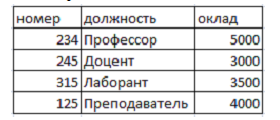 После сортировки по возрастанию по полю «должность» записи будут отображаться в следующем порядке:125, 234, 245, 315245, 234, 315, 125245, 315, 125, 234234, 125, 315, 245Правильный ответ: 3) 245, 315, 125, 23424. При перемещении или копировании в электронной таблице абсолютные ссылки:1) не изменяются2) преобразуются вне зависимости от нового положения формулы3) преобразуются в зависимости от нового положения формулы4) преобразуются в зависимости от длины формулыПравильный ответ: 1) не изменяютсяВ ячейке электронной таблицы MS Excel задано число 2,3. При числовом формате отображения с двумя десятичными знаками в данной ячейке будет отображатьсяОтвет: 0,23ОПК-2ПРАКТИКУМ ПО ПРОГРАММИРОВАНИЮВ конце фрагмента программного кода переменная b примет значение…a=0b=1while True:a=a*2b+=1if b==5: break	print(a)Ответ: 5В конце фрагмента программы будет выведено значение переменной m равное…c=[5,2,3,4,15,6,7,8,19, 22, 25, 35,40,88]m= -100000for i in range(0, 10):   if c[i]>=m:      m=c[i] print(m)Ответ: 22Cтроки  в Python – это …упорядоченные неизменяемые последовательности символов, используемые для хранения и представления текстовой информацииупорядоченные неизменяемые последовательности любых данных, используемые для хранения и представления информацииупорядоченные изменяемых последовательности символов, используемые для хранения и представления текстовой информацииупорядоченные изменяемые последовательности любых данных, используемые для хранения и представления информацииПравильный ответ: 1) упорядоченные неизменяемые последовательности символов, используемые для хранения и представления текстовой информацииСимвол # в Python обозначает …начало комментарияначало программного кодаописательный блок программытег начала и конца программыПравильный ответ: 1) начало комментарияСИСТЕМЫ УПРАВЛЕНИЯ БАЗАМИ ДАННЫХSQL - это ...язык программирования для создания веб-сайтоваббревиатура компании-разработчика баз данныхязык запросов к базам данныхформат аудиофайлаПравильный ответ: 3) язык запросов к базам данныхПод базой данных следует понимать...коллекцию данных, организованная для быстрого доступа и обработкиструктуру данных в оперативной памяти компьютерасервер для хранения файловфайл с информацией о пользователеПравильный ответ: 1) коллекцию данных, организованная для быстрого доступа и обработкиПервичный ключ - это … .атрибут, находящийся в левом столбце таблицыпервая запись таблицы атрибут, значение которого однозначно идентифицирует записьключ в первой созданной  таблице базы данныхПравильный ответ: 3) атрибут, значение которого однозначно идентифицирует записьER-диаграмма – это …1) результат логического уровня проектирования2) графическая модель предметной области 3) обязательный этап проектирования БД4) средство установления связей между таблицамиПравильный ответ: 2) графическая модель предметной областиПроцесс удаления избыточных данных называется … .Ответ: нормализациейСЕТЕВЫЕ СИСТЕМЫ И ПРИЛОЖЕНИЯУкажите верное определение NAT (Network Address Translation) в сетевых системахПрограмма для мониторинга сетевых устройствМетод перевода частных IP-адресов в публичныеПротокол для шифрования сетевого трафикаПрограмма для сканирования сети на уязвимостиПравильный ответ: 2) Метод перевода частных IP-адресов в публичныеУкажите верную расшифровку аббревиатуры "VPN" в сетевых системахВиртуальная платформа для сетейВиртуальная периферийная сетьВиртуальная частная сетьВиртуальный протокол сетиПравильный ответ: 3) Виртуальная частная сетьHTML – это … .управление доступом к сетиадрес веб-страницыкодировка данныхтип сетевого соединенияПравильный ответ: 1) управление доступом к сетиСетевой протокол IPv6 – это … .1) сетевой протокол, который использует 32-битные адреса2) сетевой протокол, который использует 128-битные адреса3) сетевой протокол, который использует 64-битные адреса4) сетевой протокол, который использует 256-битные адресаПравильный ответ: 2) сетевой протокол, который использует 128-битные адресаПрава … определяют, какие действия конкретный пользователь может или не может совершать с определенным файлами и каталогами в сети. Ответ: доступаОПК-3ФИНАНСОВАЯ МАТЕМАТИКА И ЕЕ ПРИЛОЖЕНИЯУкажите верно, какая информационная система обычно используется для анализа финансовых данных и моделирования финансовых процессов.Система управления базами данных (СУБД)Бухгалтерский учет и финансовое планированиеTableau или Microsoft Power BI для визуализации данныхЭлектронные таблицы, например, Microsoft ExcelПравильный ответ: 4) Электронные таблицы, например, Microsoft ExcelУкажите верно, какой метод позволяет оценить текущую стоимость будущих денежных потоковМетод сравненияМетод дисконтирования денежных потоковМетод бухгалтерского учетаМетод деления на частиПравильный ответ: 2) Метод дисконтирования денежных потоковNPV – это … .сумма всех будущих денежных потоковиндекс доходности инвестицийчистая прибыль от проектачистая приведенная стоимость всех будущих денежных потоковПравильный ответ: 4) чистая приведенная стоимость всех будущих денежных потоковДисконтирование денежных потоков – это … .1) в бухгалтерском учете2) в фондовой аналитике3) в оценке инвестиционных проектов4) в торговлеПравильный ответ: 3) в оценке инвестиционных проектовПроцент, который рассчитывается на начальную сумму вклада и начисленные ранее проценты по мере их зачисления на счет называется … процентом. Ответ: сложнымПРАКТИКУМ ПО ПРОГРАММИРОВАНИЮВыберите правильное написание идентификатора переменной в Pythonsum41Andmysuma+bПравильный ответ: 3) mysumПравильный ответ: 4) Debugging (Отладка)При объявлении переменной регистр в идентификаторе переменной …следует учитыватьне имеет значениеPython гибкий язык - пиши как хочешьглавное не идентификатор, блочный отступПравильный ответ: 1) следует учитыватьПеременная boolвещественная переменнаяцелая переменнаялогическая переменнаявиртуальнаяПравильный ответ: 3) логическая переменнаяДоступ к элементам массива осуществляется по … . Ответ: индексуАЛГОРИТМЫ И СТРУКТУРЫ ДАННЫХ В ЯЗЫКЕ PYTHONНа языке Python задан словарь зарплат salaries = {‘John’: 4000, ‘Richard’: 1000, ‘Jane’: 2500}. Какой код выведет на экран суммарную зарплату Джона и Джейн:print(salaries[0] + salaries[3])print(salaries[‘John’ +‘Jane’])print(salaries[‘Richard’] + salaries[‘John’] + salaries[‘Jane’])print(salaries[‘John’] + salaries[‘Jane’])Правильный ответ: 4) print (salaries[‘John’] + salaries[‘Jane’])Объявлен массив organizations со значениями [‘Apple’, ‘Google’, ‘Amazon’, ‘Sberbank’, ‘Tinkoff’]. Чему равен organizations [4]:1) 'Amazon'2) 'Sberbank’3) 'Tinkoff’4) Будет выдана ошибка выхода за границы массива  Правильный ответ: 3)  TinkoffPython являетсяКомпилируемым языком программирования с динамической типизациейКомпилируемым языком программирования со статической типизацией Интерпретируемым языком программирования со статической типизациейИнтерпретируемым языком программирования со динамической типизациейПравильный ответ: 4) Интерпретируемым языком программирования со динамической типизациейДан код (вне функции):	n = 0	 while n < 10:		print(n)	Как выйти из цикла?написать break внутри цикланаписать return внутри циклаподождать пока n станет равнымнаписать continue внутри циклаПравильный ответ: 1) написать break внутри цикла Упорядоченный, изменяемый набор элементов— это … . Ответ: списокОРГАНИЗАЦИЯ ВЫЧИСЛИТЕЛЬНЫХ СИСТЕМЗапишите название процесса оптимизации размещения информации на внешней памяти.Ответ: дефрагментацияПри работе одновременно со множеством приложений решающим элементом компьютера, влияющего на быстродействие является …Ответ: оперативная памятьBIOS – это … .операционная систематип ОЗУбазовая система ввода-выводажесткий дискПравильный ответ: 3) базовая система  ввода-выводаRAID – это … .1) специализированная операционная система2) метод дублирования данных на нескольких жестких дисках3) тип сетевой архитектуры4) вид компьютерного вирусаПравильный ответ: 2) метод дублирования данных на нескольких жестких дискахДля передачи веб-страниц используется протокол … .FTPHTTPSMTPTCPПравильный ответ: 2) HTTPОСНОВЫ КРИПТОГРАФИИУкажите верно, как называется процесс поиска и исправления ошибок в программном кодеDebugging (Отладка)Refactoring (Рефакторинг)Patching (Патчинг)Compiling (Компиляция)Правильный ответ: 4) Debugging (Отладка)Какой из свойств не относится к поточным методам шифрованияПередача гаммы в линию связиКодирование гаммы симметричным ключом до отправки в каналПовторное использование гаммыВосстановление текста, зашифрованного неравновероятной гаммойПравильный ответ: 2) Кодирование гаммы симметричным ключом до отправки в канал В число единиц криптостойкости не входит…временная сложность наилучшего известного алгоритма, нарушающего безопасностьтребуемый объем памяти для вскрытия ключасложность генератора ключафизический объем вычислительной модели для вскрытия ключаПравильный ответ: 3) сложность генератора ключаСхема шифрования Эль-Гамаля – это…поточный шифрблочный шифр в режиме шифрования с зацеплениемсинхронный поточный шифркриптосистема с открытым ключомПравильный ответ: 4) криптосистема с открытым ключомСвойство информации, предотвращающее ее неавторизованное изменение или разрушение называется … . Ответ: целостностьюОПК-4СОВРЕМЕННЫЕ ТЕХНОЛОГИИ ПРОГРАММИРОВАНИЯУкажите верное утверждение для водопадной модели жизненного цикла программного обеспечения (ЖЦП)серия последовательных итераций при разработке программы  требует единообразной оценки результатов на каждом этапе  допускает корректировки по ходу разработки нет верного ответаПравильный ответ: 2) требует единообразной оценки результатов на каждом этапе  Укажите верно верхний уровень (Upper Case) в CASE-технологии.графический язык и правила работы с ним графический редактор диаграмм (блок-схем) генератор исходного кода по графическому представлению нет верного ответаПравильный ответ: 2) графический редактор диаграмм (блок-схем) Упорядоченный набор элементов, каждый из которых имеет свой индекс — это …Ответ: списокКакое утверждение является верным для модели создания прототипов?серия последовательных итераций при разработке  основывается на разработке работающего прототипа системы  не допускает корректировки по ходу разработки нет верного ответаПравильный ответ: 2) основывается на разработке работающего прототипа системы    Как называется совокупность этапов (фаз) разработки, сопровождения программного продукта?жизненный цикл программы технология программирования стандартизация программирования техническое заданиеПравильный ответ: 1) жизненный цикл программы СИСТЕМЫ УПРАВЛЕНИЯ БАЗАМИ ДАННЫХПроцесс создания базы данных начинается с …Определения требований Проектирования схемы базы данных Выбор инструментария для реализации Разбиения предметной области на сущностиПравильный ответ:  1) Определения требованийДля разработки и эксплуатации баз данных используются:1) системы автоматизированного проектированиясистемы управления базами данныхсистемы программированияAUTOCAD - системыПравильный ответ: 2) системы управления базами данныхЧтобы создать новую таблицу в SQL нужно использовать команду ...Ответ: CREATE TABLEЕсли в СУБД используется универсальный язык программирования, то она называется:операционной СУБДоткрытой СУБДзамкнутой СУБДуниверсальной СУБДПравильный ответ: 2) открытой СУБДФункции агрегации, которые  поддерживает SQL следующие …COUNT, SUM, AVG, MAX, MINGET, POST, PUT, DELETELENGTH, SUBSTRING, REPLACEENCRYPT, DECRYPT, SIGNПравильный ответ: 1) COUNT, SUM, AVG, MAX, MINОПК-5ОРГАНИЗАЦИЯ ВЫЧИСЛИТЕЛЬНЫХ СИСТЕМНапишите, как называется тип лицензии, предоставляющий право на бесплатное использование, модификацию и дальнейшее распространение программного обеспечения.Ответ: открытаяНапишите, как называется маленькая программа, которая позволяет операционной системе распознавать подключаемое аппаратное оборудованиеОтвет: драйверОсобенности EPIC. Кто производит поиск зависимостей между командами?устройство управления компиляторпрограммистпроцессорПравильный ответ: 2) компилятор    Какая архитектура остается наиболее популярной при проектировании мощнейших суперкомпьютеров?кластерывекторно-конвейерные компьютерымассивно-параллельные компьютеры с распределенной памятьюпараллельные компьютеры с общей памятьюПравильный ответ: 1) кластерыФормирование адреса в реальном режиме работы. Чему равен предел сегмента в реальном режиме?4 Гбайта64 Кбайта до 64 Кбайтдо 4 ГбайтаПравильный ответ: 2) 64 Кбайта СЕТЕВЫЕ СИСТЕМЫ И ПРИЛОЖЕНИЯУкажите верное определение понятия URL.Управление доступом к сетиАдрес веб-страницыКодировка данныхТип сетевого соединенияПравильный ответ: 2) Адрес веб-страницыУкажите верное определение понятия "фаервол" (firewall) в сетевых системахПрограмма для организации чатов в сетиУстройство или программа для защиты сети от несанкционированного доступаМаршрутизатор для оптимизации сетевого трафикаПротокол для шифрования данных при передаче по сетиПравильный ответ: 2) Устройство или программа для защиты сети от несанкционированного доступаУкажите верное определение понятия моста (bridge)Устройство, которое соединяет компьютеры в локальной сети Устройство, которое переводит доменные имена в IP-адресаУстройство, которое обеспечивает безопасное соединение через ИнтернетУстройство, которое перенаправляет пакеты данных в сетиПравильный ответ: 1) Устройство, которое соединяет компьютеры в локальной сетиФизический адрес, или MAC-адрес, является уникальным идентификатором компьютера в сети.Ответ: MACОбъединять компьютеры в сеть и обеспечивать их взаимодействие помогают … аппаратные и аппаратно-программные средства.Ответ: сетевыеОБРАБОТКА ДАННЫХ И МОДЕЛИРОВАНИЕ В MICROSOFT EXCELЭлектронная таблица — это:1) прикладная программа для обработки кодовых таблиц2) прикладная программа, предназначенная для обработки структурированных в виде таблицы данных3) устройство персонального компьютера, управляющее его ресурсами в процессе обработки данных в табличной форме4) системная программа, управляющая ресурсами персонального компьютера при обработке таблицПравильный ответ: 2) прикладная программа, предназначенная для обработки структурированных в виде таблицы данных… — это процесс удаления программы из системы.Ответ: деинсталяцияВ таблице MS Excel для получения указанного результата данные были отсортированы	...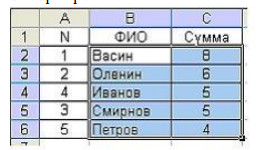 по порядку по всем столбцам A, B, С сначала по столбцу С, потом по столбцу Bпо столбцу Впо столбцу A		Правильный ответ: 2) сначала по столбцу С, потом по столбцу B  В электронной таблице в ячейке А1 записано число 10, в В1 — формула =А1/2, в С1 — формула =СУММ(А1:В1)*2. Чему равно значение С1:3015010050Правильный ответ: 1) 30В ячейке электронной таблицы MS Excel задано число 2,3465. При числовом формате отображения с двумя десятичными знаками в данной ячейке будет отображаться ...1) 2,342) 2,36+Е003) 2,354) 0,23Правильный ответ: 3) 2,35 ОПК-6АЛГЕБРА И АНАЛИЗУкажите верно, какой метод используется для решения систем линейных уравненийМетод НьютонаМетод ГауссаМетод моментовДихотомияПравильный ответ: 2) Метод ГауссаУкажите верно, какова основная цель использования матриц при анализе и моделировании экономических и технических процессовУпрощение записи сложных уравненийПозволяет решать дифференциальные уравненияОблегчение вычисления больших систем линейных уравненийВизуализация данныхПравильный ответ: 3) Облегчение вычисления больших систем линейных уравненийПусть f(x)=3х4-4х3+1. Тогда в точке х0=0 имеется:ноль функции f(x)минимум функции f(x)максимум функции f(x)точка перегиба графика функции f(x)Правильный ответ: 4) точка перегиба графика функции f(x)Функция нескольких переменных является дифференцируемой, когда …существует полное приращение функциифункция непрерывна по всем аргументам существует полный дифференциал функциичастная производная по одной из переменных равна нулю		Правильный ответ: 3) существует полный дифференциал функцииДействие нахождения производной функции называется …Ответ: дифференцированиемТЕОРИЯ ВЕРОЯТНОСТЕЙ И МАТЕМАТИЧЕСКАЯ СТАТИСТИКАУкажите верно, какой показатель в статистике является мерой разброса значений вокруг среднегоМодаМедианаДисперсияКоэффициент вариацииПравильный ответ: 3) Дисперсия Укажите верно, какое распределение является наиболее подходящим для описания времени между независимыми событиями в системе.Нормальное распределениеРаспределение ПуассонаБиномиальное распределениеРавномерное распределениеПравильный ответ: 2) Распределение ПуассонаЗавод отправил на базу 1000 изделий. Вероятность того, что в пути изделие повредиться, равна 0,002. Найти вероятность того, что на базу прибудут 2 негодных изделия. 0,2707 0,8754 0,1246 0,1839Правильный ответ:  1) 0,2707Случайная величина  задана функцией распределения Найти вероятность того, что  примет значение из интервала .1) Правильный ответ: 2) Дискретная случайная величина  задана законом распределения:Найти неизвестный параметр случайной величины :Ответ: -8ДИСКРЕТНАЯ МАТЕМАТИКАТеорема Кантора — Бернштейна: если существуют инъективные отображения f: A→B и g: B→A, то множества А и B … .Ответ: равномощныУкажите, для чего используется метод критического пути в управлении проектами.Для определения наиболее дорогостоящего пути в проектеДля вычисления кратчайшего пути между двумя точкамиДля определения наиболее продолжительного пути завершения проекта Для выявления некритических задач в проекте Правильный ответ: 3) Для определения наиболее продолжительного пути завершения проектаЧто в булевых функциях двух переменных обозначается с помощью «⊕»1) сложение по модулю 22) умножение, конъюнкция3) тождественный нуль4) эквивалентностьПравильный ответ:  1) сложение по модулю 2На рисунке представлен: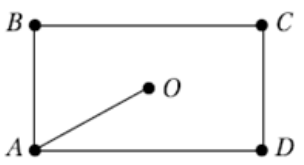 1) граф задачи о трех домах и трех колодцахпример графа, не имеющего ядерпример планарного графапример границ, не составляющей циклПравильный ответ: 4) пример границ, не составляющей циклВставьте пропущенные слова: «Знак ∃ называется квантором … ».Ответ: существованияМАШИННОЕ ОБУЧЕНИЕУкажите, что означает термин «переобучение» (overfitting) в контексте машинного обучения?1) Обучение модели, не достижимое в реальных условиях.2) Хорошая обобщающая способность модели на невиданых данных.3) Отсутствие способности модели научиться из предоставленных данных.4) Слишком точная подгонка модели под данные обучающей выборки с потерей обобщающей способности.Правильный ответ: 4) Слишком точная подгонка модели под данные обучающей выборки с потерей обобщающей способности.Укажите, в каком методе используется термин «разделяющая гиперплоскость».1) Дерево решений.2) K-средних.3) Метод опорных векторов (SVM).4) Наивный Байес.Правильный ответ: 3) Метод опорных векторов (SVM).Для прогнозирования количественных значений с помощью машинного обучения используется метод  …1) кластеризации2) классификации3) регрессионного анализа4) ассоциативных правилПравильный ответ: 3) регрессионного анализаКакой метод понижения размерности часто используется для визуализации многомерных данных?PCA (метод главных компонент)Регрессионный анализ Градиентный бустинг SVMПравильный ответ: 1) PCA (метод главных компонент)… алгоритм – это алгоритм имитирующий процесс естественного отбора для решения проблем оптимизации и поиска.Ответ: ГенетическийОПК-7АЛГОРИТМЫ И СТРУКТУРЫ ДАННЫХ В ЯЗЫКЕ PYTHONУкажите фразу на естественном языке, которая правильно описывает, что выполняет следующий фрагмент программного кода:s=[2,4,6,7]for I in s:    print(int(I)*4)выводим по 4 раза значения элементов спискавыводит каждый элемента I списка s умноженный на 4для 2-го, 4-го, 6-го, 7-го элемента I из списка s делает то, что операторе  printкакая-то мешанина операторовПравильный ответ:  2) выводит каждый элемента I списка s умноженный на 4На языке Python в файл необходимо записать значение в конец. Какой синтаксис открытия файла из приведенных позволит это:1) f = open('text.txt', 'r')2) f = open('text.txt', 'ra')3) f = open('text.txt', 'w')4) f = open('text.txt', 'x')Правильный ответ: 2) f = open('text.txt', 'ra')Как на языке Python импортировать функцию randint из пакета random:1) import randint2) import random.randint3) from random import randint4) #include <random/randint>Правильный ответ: 3) from random import randintПеременная в Python – это …1) имя/идентификатор, который может принимать некоторое значение2) создается введение значений через work3) создается введение значений через read4) в Python нет переменных, код выполняется с любыми введенными даннымиПравильный ответ: 1) имя/идентификатор, который может принимать некоторое значениеЧему  равно d в конце фрагмента для фрагмента программы:c=[1,2,3,4,5,6,7,8,9]d=c[1]for i in range(0, 9):if c[i]>=d:     d=c[i] 1) 92) 13) c[1]4)  c[k]Правильный ответ: 1) 9При каком значении переменной number в функции произойдет исключение:def plus_two(number):try:print(2 + number)except TypeError:print('О ужас! Произошло исключение') 1) number = ‘two’2) number = int(‘2’)3) number = -0.000094) number = 21Правильный ответ: 1) number = ‘two’ Напишите название термина, который определяет объект, принимающий аргументы и возвращающий значение.Ответ: функцияНапишите название метода, который отменяет действие кавычек и переводит их в обычную последовательность символов, называетсяОтвет: экранированиеОПК-8СОВРЕМЕННЫЕ ТЕХНОЛОГИИ ПРОГРАММИРОВАНИЯУкажите верно какая методология разработки программного обеспечения помогает повысить эффективность работы команды за счет разделения проекта на короткие итерации или "спринты".1) Водопадная модель (Waterfall)2) Scrum3) Каскадная модель4) V-модельПравильный ответ: 2) ScrumУкажите верно какой инструмент используется для контроля версий и совместной работы над кодом в проекте.1) Jira2) Confluence3) Git4) TrelloПравильный ответ: 3) GitУкажите какой язык програмирования является наиболее популярным выбором для разработки современных машинно-обучающих систем.1) Java2) C++3) Python4) RПравильный ответ: 3) PythonАнализ требований и определение объема работ осуществляется на стадии … жизненного цикла проекта. Ответ: планированияКакое утверждение является верным для спиральной модели жизненного цикла программы?1) серия последовательных итераций при разработке программы 2) основывается на разработке работающего прототипа системы 3) не допускает корректировки по ходу разработки 4) нет верного ответаПравильный ответ: 1) серия последовательных итераций при разработке программы МАШИННОЕ ОБУЧЕНИЕУкажите на какой стадии жизненного цикла проекта информационной системы наиболее активно применяется машинное обучение1) Планирование2) Разработка3) Внедрение4) ПоддержкаПравильный ответ: 2) РазработкаУкажите, какой документ обычно создается на ранних этапах жизненного цикла проекта машинного обучения для определения целей, ограничений и требований к проекту.1) Техническое задание2) Документация API3) Отчет о возможности реализации4) План проекта.Правильный ответ: 1) Техническое заданиеНапишите, как называется процесс оценки качества модели машинного обучения путем сравнения предсказанных результатов с реальными даннымиОтвет: валидацияДля предсказания временных рядов применяется алгоритм1) K-средних2) ARIMA3) Решающие деревья4) CNN (сверточные нейронные сети)Правильный ответ: 2) ARIMAВ машинном обучении ансамбли моделей применяются … .1) для уменьшения вычислительной сложности2) для повышения интерпретируемости результатов3) для снижения переобучения и повышения точности предсказаний4) для ускорения процесса обучения моделиПравильный ответ: 3) для снижения переобучения и повышения точности предсказанийОПК-9ПРАКТИКУМ ПО ПРОГРАММИРОВАНИЮУкажите, какое слово описывает подход к разработке программного обеспечения, в основе которого лежит постоянное взаимодействие с заказчиком и готовность к изменениям даже на поздних этапах реализации проектаОтвет: AgileУкажите как называется процесс разбиения программного проекта на меньшие части, чтобы его можно было легче управлять и контролировать. Ответ: декомпозицияУкажите, какой термин используется для описания контроля версий в разработке программного обеспечения, обеспечивающего возможность блокировать файл до завершения работы над ним одним разработчиком Ответ: локализацияУкажите верно цель использования системы контроля версий (например, Git) в проектах по программированиюАвтоматизация написания кодаУправление версиями кода и совместная работа над проектомТестирование программного обеспечения Написание технических требованийПравильный ответ: 2) Управление версиями кода и совместная работа над проектомВ модуле poplib сеанс работы с POP3-сервером представлен как…экземпляр класса РОРЗ набор функцийсписок кортежейкортежПравильный ответ: 1) экземпляр класса РОРЗ Укажите, какой модуль стандартной библиотеки Python позволяет работать с WWW на более низком уровне urlparse htmllib urllib2 httplibПравильный ответ: 4) httplibОтношение, которое имеют следующие два класса называется:class A(object):  def __init__(self, x):    self._mydata = x  def m1(self):    raise NotImplementedErrorclass B(A):  def __init__(self, x):    super(B, self).__init__(x)  def m1(self):    return self._mydataнаследование. A получается наследованием Bнаследование. B получается наследованием Aагрегация. Экземпляры A содержат экземпляры класса Bассоциация. Экземпляры A содержат ссылки на экземпляры класса BПравильный ответ: 2) наследование. B получается наследованием AПКП-4ИМИТАЦИОННОЕ И АГЕНТНОЕ МОДЕЛИРОВАНИЕ1. Назовите какой термин используется для описания компонента агентной модели, который представляет собой некоторый объект или сущность, действующую автономно в пределах модели.Ответ: Агент2. Назовите, как называется вид моделирования, который использует компьютерные алгоритмы для имитации поведения и интеракций системы через длительные периоды времени.Ответ: Имитационное3. Укажите верно цель агентного моделирования в анализе экономических и финансовых процессов.1) Преобразование текстовых данных в числовую форму для последующего анализа2) Создание виртуальной реальности для обучения сотрудников банков3) Изучение взаимодействий и принятия решений агентами (индивидуальными или коллективными субъектами) внутри системы4) Предсказание точных значений фондового рынка на следующий деньПравильный ответ: 3) Изучение взаимодействий и принятия решений агентами (индивидуальными или коллективными субъектами) внутри системы4. Укажите верное определение термина "эмерджентность" в агентном моделировании   1) Способность агентов к самоуничтожению   2) Возможность одного агента выполнять роль другого   3) Появление сложного поведения системы, не свойственного отдельным агентам   4) Способность агентов выполнять только заранее заданные действияПравильный ответ: 3) Появление сложного поведения системы, не свойственного отдельным агентам5. Укажите верную цель имитационного моделирования в управлении запасами.   1) Управление финансовыми рисками   2) Оптимизация расписания работников   3) Минимизация затрат на хранение и избегание дефицита товаров   4) Расчет оптимального местоположения складовПравильный ответ: 3) Минимизация затрат на хранение и избегание дефицита товаров6. Укажите, что является ключевым фактором при выборе между имитационным и агентным моделированием    1) Стоимость лицензий на программное обеспечение    2) Сложность поведения и взаимодействий элементов системы    3) Количество доступных для анализа данных    4) Преференции исследователяПравильный ответ: 2) Сложность поведения и взаимодействий элементов системы7. Укажите, как происходит валидация имитационной модели    1) Посредством проверки кода программы на ошибки    2) С помощью экспертного анализа и интуитивных оценок    3) Путём сравнения выходных данных модели с реальными данными системы    4) Валидация модели не требуется, если код написан правильноПравильный ответ: 3) Путём сравнения выходных данных модели с реальными данными системы8. Укажите верно преимущество имитационного моделирования особенно важно при анализе экономических и финансовых систем1) Способность точно предсказать будущее состояние экономики2) Возможность изучить поведение системы в условиях риска и неопределенности, не привлекая реальные финансовые средства3) Уменьшение стоимости производства за счет оптимизации логистических цепочек4) Ускорение процесса принятия управленческих решений на основе анализа данных из прошлогоПравильный ответ: 2) Возможность изучить поведение системы в условиях риска и неопределенности, не привлекая реальные финансовые средстваПКП-5ВЕБ-РАЗРАБОТКА1. Назовите основной язык программирования, используемый для создания интерактивных эффектов страницы сайта.Ответ: JavaScript2. Назовите механизм стилей, который позволяет указывать браузеру, как отображать элементы HTML.Ответ: CSS3. Назовите протокол, который чаще всего используется для доступа к сайтам по HTTPS    1) HTTP    2) FTP    3) SMTP    4) SSL/TLSПравильный ответ: 4) SSL/TLS4. Назовите CMS платформу, которая является лучшим выбором для создания корпоративного сайта1) SharePoint2) PrestaShop3) Joomla4) SquarespaceПравильный ответ: 1) SharePoint5. Укажите, что из перечисленного является фреймворком для JavaScript.1) Django2) Laravel3) Angular4) Ruby on RailsПравильный ответ: 3) Angular6. Укажите, что такое HTML.1) Язык программирования2) Язык гипертекстовой разметки 3) Система управления базами данных4) Технология для создания анимацииПравильный ответ: 2) Язык гипертекстовой разметки7. Укажите метод HTTP, который используется для отправки данных с веб-страницы на сервер1) GET2) POST3) PUT4) DELETEПравильный ответ: 2) POST8. Укажите, какой тег используется для создания ссылки в HTML?1) <link>2) <a>3) <ul>4) <href>Правильный ответ: 3) <ul>Р А С С М О Т Р Е Н  На заседании кафедры«Математика и информатика»Протокол № 8от «28» марта 2024 г.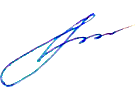 Зав. кафедрой_______________ /С.А. Фархиева             Подпись                      Разработан на основе ОС ФГОС ВО по направлению подготовки 09.03.03 Прикладная информатика (уровень бакалавриата) № 922 от 19.09.2017 г.ШифрДисциплинаКомпетенцииЭкзамен /семестрЗачет /семестрБ.1.1.1Общегуманитарный циклБ.1.1.1.1Финансовый университет: история и современностьУК-31Б.1.1.1.2.ИсторияУК-51Б.1.1.1.3.Безопасность жизнедеятельностиУК-81Б.1.1.1.4.Физическая культура и спортУК-72Б.1.1.1.5.Иностранный языкУК-421Б.1.1.1.6.Иностранный язык в профессиональной сфереУК-43Б.1.1.1.7.ФилософияУК-55Б.1.1.2.Цикл математики и информатикиБ.1.1.2.1.Введение в специальностьУК-61Б.1.1.2.2.Алгебра и анализОПК-1, ОПК-621Б.1.1.2.3.Теория вероятностей и математическая статистикаОПК-1, ОПК-643Б.1.1.2.4.Финансовая математика и ее приложенияОПК-1, ОПК-35Б.1.1.2.5.Практикум по программированиюОПК-2, ОПК-3, ОПК-91-4Б.1.1.2.6.Современные технологии программированияОПК-4, ОПК-843Б.1.1.3.Общепрофессиональный циклБ.1.1.3.1Дискретная математикаОПК-1, ОПК-621Б.1.1.3.2Алгоритмы и структуры данных в языке PythonОПК-3, ОПК-72, 3Б.1.1.3.3Системы управления базами данныхОПК-2, ОПК-443Б.1.1.3.4Обработка данных и моделирование в Microsoft ExcelОПК-1, ОПК-55Б.1.1.3.7Машинное обучениеОПК-6, ОПК-85Б.1.2.1.Общефакультетский (предпрофильный) циклБ.1.2.1.1Организация вычислительных системОПК-3, ОПК-5 32Б.1.2.1.2Сетевые системы и приложенияОПК-2, ОПК-5 43Б.1.2.1.3Основы криптографииОПК-34Б.1.2.2.1.Профиль "ИТ-сервисы и технологии обработки данных в экономике и финансах"Б.1.2.2.1.1.Веб-разработкаПКП-554Б.1.2.2.1.8.Имитационное и агентное моделированиеПКП-45КомпетенцияДисциплинаУК-1-УК-2-УК-3Финансовый университет: история и современностьУК-4Иностранный языкИностранный язык в профессиональной сфереУК-5ИсторияУК-6Введение в специальностьУК-7Физическая культура и спортУК-8Безопасность жизнедеятельностиУК-9-УК-10-КомпетенцияДисциплинаОПК-1Алгебра и анализТеория вероятностей и математическая статистикаФинансовая математика и ее приложенияДискретная математикаОбработка данных и моделирование в Microsoft ExcelОПК-2Практикум по программированиюСистемы управления базами данныхСетевые системы и приложенияОПК-3Финансовая математика и ее приложенияПрактикум по программированиюАлгоритмы и структуры данных в языке PythonОрганизация вычислительных системОсновы криптографииОПК-4Современные технологии программированияСистемы управления базами данныхОПК-5Организация вычислительных системОбработка данных и моделирование в Microsoft Excel Сетевые системы и приложенияОПК-6Алгебра и анализТеория вероятностей и математическая статистикаДискретная математикаМашинное обучениеОПК-7Алгоритмы и структуры данных в языке PythonОПК-8Современные технологии программированияМашинное обучениеОПК-9Практикум по программированиюКомпетенцияДисциплинаПКП-1-ПКП-2-ПКП-3-ПКП-4Имитационное и агентное моделированиеПКП-5Веб-разработкаКод компетенцииНаименование компетенцииДисциплинаНомер задания, соответствующего дисциплинеУК-3Способен осуществлять социальное взаимодействие и реализовывать свою роль в команде Финансовый университет: история и современность 1-5Код компетенцииНаименование компетенцииДисциплинаНомер задания, соответствующего дисциплинеУК-4Способен осуществлять деловую коммуникацию в устной и письменной формах на государственном языке Российской Федерации и на иностранном(ых) языке(ах) Иностранный язык1-5УК-4Способен осуществлять деловую коммуникацию в устной и письменной формах на государственном языке Российской Федерации и на иностранном(ых) языке(ах) Иностранный язык в профессиональной сфере6-10Код компетенцииНаименование компетенцииДисциплинаНомер задания, соответствующего дисциплинеУК-5Способен воспринимать межкультурное разнообразие общества в социально-историческом, этическом и философском контекстах История1-5УК-5Способен воспринимать межкультурное разнообразие общества в социально-историческом, этическом и философском контекстах Философия6-10Код компетенцииНаименование компетенцииДисциплинаНомер задания, соответствующего дисциплинеУК-6Способен управлять своим временем, выстраивать и реализовывать траекторию саморазвития на основе принципов образования в течение всей жизни Введение в специальность 1-5Код компетенцииНаименование компетенцииДисциплинаНомер задания, соответствующего дисциплинеУК-7Способен поддерживать должный уровень физической подготовленности для обеспечения полноценной социальной и профессиональной деятельности Физическая культура и спорт1-5Код компетенцииНаименование компетенцииДисциплинаНомер задания, соответствующего дисциплинеУК-8Способен создавать и поддерживать в повседневной жизни и в профессиональной деятельности безопасные условия жизнедеятельности для сохранения природной среды, обеспечения устойчивого развития общества, в том числе при угрозе и возникновении чрезвычайных ситуаций и военных конфликтов Безопасность жизнедеятельности1-5Код компетенцииНаименование компетенцииДисциплинаНомер задания, соответствующего дисциплинеОПК-1Способен применять естественнонаучные и общеинженерные знания, методы математического анализа и моделирования, теоретического и экспериментального исследования в профессиональной деятельностиАлгебра и анализ1-5ОПК-1Способен применять естественнонаучные и общеинженерные знания, методы математического анализа и моделирования, теоретического и экспериментального исследования в профессиональной деятельностиТеория вероятностей и математическая статистика6-10ОПК-1Способен применять естественнонаучные и общеинженерные знания, методы математического анализа и моделирования, теоретического и экспериментального исследования в профессиональной деятельностиФинансовая математика и ее приложения11-15ОПК-1Способен применять естественнонаучные и общеинженерные знания, методы математического анализа и моделирования, теоретического и экспериментального исследования в профессиональной деятельностиДискретная математика16-20ОПК-1Способен применять естественнонаучные и общеинженерные знания, методы математического анализа и моделирования, теоретического и экспериментального исследования в профессиональной деятельностиОбработка данных и моделирование в Microsoft Excel21-25Функция зависимостиУравнение Коэффициент детерминацииЛинейная 0,7499Логарифмическая0,7416Полином второй степени0,7499Степенная 0,7554Код компетенцииНаименование компетенцииДисциплинаНомер задания, соответствующего дисциплинеОПК-2Способен понимать принципы работы современных информационных технологий и использовать их для решения задач профессиональной деятельностиПрактикум по программированию1-5ОПК-2Способен понимать принципы работы современных информационных технологий и использовать их для решения задач профессиональной деятельностиСистемы управления базами данных6-10ОПК-2Способен понимать принципы работы современных информационных технологий и использовать их для решения задач профессиональной деятельностиСетевые системы и приложения11-15Код компетенцииНаименование компетенцииДисциплинаНомер задания, соответствующего дисциплинеОПК-3Способен решать стандартные задачи профессиональной деятельности на основе информационной и библиографической культуры с применением информационно - коммуникационных технологий с учетом основных требований информационной безопасностиФинансовая математика и ее приложения1-5ОПК-3Способен решать стандартные задачи профессиональной деятельности на основе информационной и библиографической культуры с применением информационно - коммуникационных технологий с учетом основных требований информационной безопасностиПрактикум по программированию6-10ОПК-3Способен решать стандартные задачи профессиональной деятельности на основе информационной и библиографической культуры с применением информационно - коммуникационных технологий с учетом основных требований информационной безопасностиАлгоритмы и структуры данных в языке Python11-15ОПК-3Способен решать стандартные задачи профессиональной деятельности на основе информационной и библиографической культуры с применением информационно - коммуникационных технологий с учетом основных требований информационной безопасностиОрганизация вычислительных систем16-20ОПК-3Способен решать стандартные задачи профессиональной деятельности на основе информационной и библиографической культуры с применением информационно - коммуникационных технологий с учетом основных требований информационной безопасностиОсновы криптографии21-25Код компетенцииНаименование компетенцииДисциплинаНомер задания, соответствующего дисциплинеОПК-4Способен участвовать в разработке стандартов, норм и правил, а также технической документацией, связанной с профессиональной деятельностьюСовременные технологии программирования1-5ОПК-4Способен участвовать в разработке стандартов, норм и правил, а также технической документацией, связанной с профессиональной деятельностьюСистемы управления базами данных6-10Код компетенцииНаименование компетенцииДисциплинаНомер задания, соответствующего дисциплинеОПК-5Способен инсталировать программное аппаратное обеспечение для информационных и автоматизированных системОрганизация вычислительных систем1-5ОПК-5Способен инсталировать программное аппаратное обеспечение для информационных и автоматизированных системСетевые системы и приложения6-10ОПК-5Способен инсталировать программное аппаратное обеспечение для информационных и автоматизированных системОбработка данных и моделирование в Microsoft Excel11-15Код компетенцииНаименование компетенцииДисциплинаНомер задания, соответствующего дисциплинеОПК-6Способен анализировать и разрабатывать организационно - технические и экономические процессы с применением методов системного анализа математического моделированияАлгебра и анализ1-5ОПК-6Способен анализировать и разрабатывать организационно - технические и экономические процессы с применением методов системного анализа математического моделированияТеория вероятностей и математическая статистика6-10ОПК-6Способен анализировать и разрабатывать организационно - технические и экономические процессы с применением методов системного анализа математического моделированияДискретная математика11-15ОПК-6Способен анализировать и разрабатывать организационно - технические и экономические процессы с применением методов системного анализа математического моделированияМашинное обучение16-20-200,40,6?00,40,6Код компетенцииНаименование компетенцииДисциплинаНомер задания, соответствующего дисциплинеОПК-7Способен разрабатывать алгоритмы и программы, пригодные для практического примененияАлгоритмы и структуры данных в языке Python1-8Код компетенцииНаименование компетенцииДисциплинаНомер задания, соответствующего дисциплинеОПК-8Способен принимать участие в управлении проектами создания информационных систем на стадиях жизненного циклаСовременные технологии программирования1-5ОПК-8Способен принимать участие в управлении проектами создания информационных систем на стадиях жизненного циклаМашинное обучение6-10Код компетенцииНаименование компетенцииДисциплинаНомер задания, соответствующего дисциплинеОПК-9Способен принимать участие в реализации профессиональных коммуникаций с заинтересованными участниками проектной деятельности  в рамках проектных группПрактикум по программированию1-7Код компетенцииНаименование компетенцииДисциплинаНомер задания, соответствующего дисциплинеПКП-4Способность применять технологии моделирования и анализа процессов в сфере экономики и финансовИмитационное и агентное моделирование1-8Код компетенцииНаименование компетенцииДисциплинаНомер задания, соответствующего дисциплинеПКП-5Способность применять технологии разработки настольных, мобильных и web - приложений в сфере экономики и финансовВеб-разработка1-8